2. Информация об инициативеХарактеристика инициативы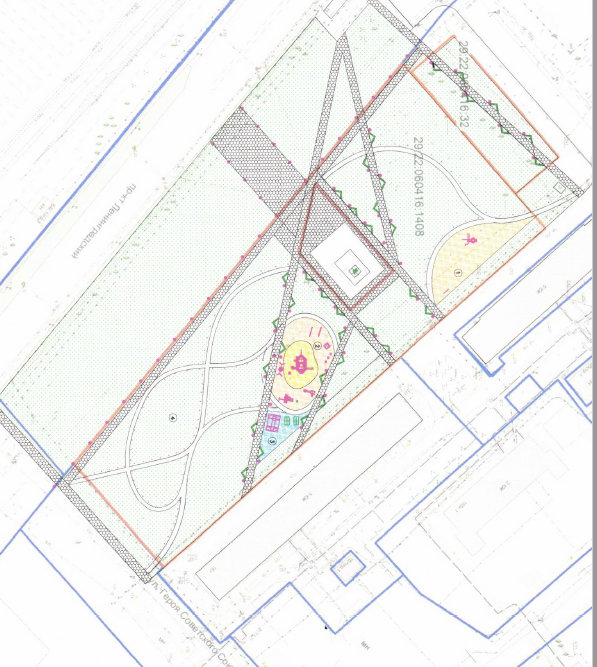 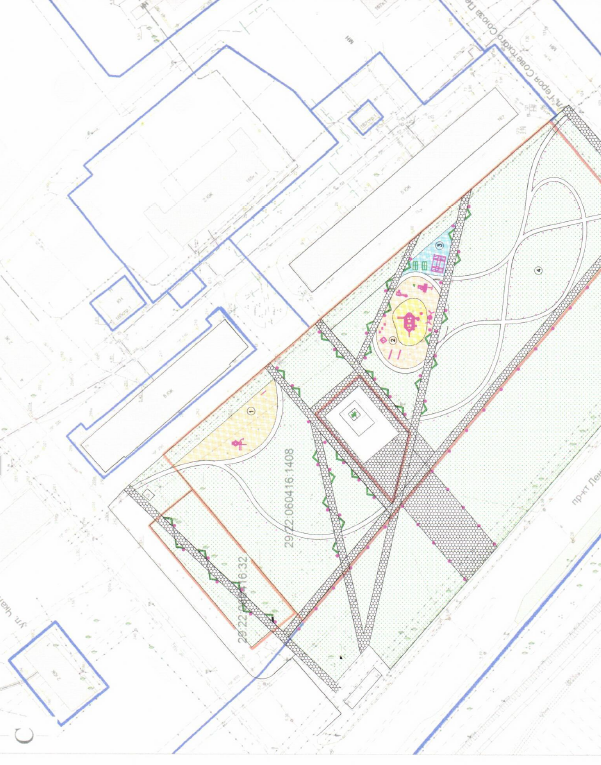 Название инициативы:Освещение парка им. В.И. ЛенинаОписание инициативы:Строительство линий наружного освещения вдоль пешеходных дорожек и детской площадки на территории парка им.В.И. Ленина в районе ЛДК №3 округа Майская горка. Парк им. В.И. Ленина для жителей ближайшей округи своего рода центр притяжения. Силами ТОСа "Первый" были обустроены пешеходные дорожки и детская площадка. Жители округа активно голосуют за вышеуказанную территорию для благоустройства по программе "Комфортная городская среда". Рядом с парком расположена школа №95, спортивная площадка, в парке постоянно гуляют дети и взрослые, отсутствие освещения в первую очередь небезопасно для жителей округа. Активисты окружного Совета ветеранов, ТОСа, жители поселка 3 лесозавода уже несколько лет обращаются с просьбой установки освещения, выделяя эту проблему в числе приоритетных. Вид инициативы:Территориальный округ Майская горкаВопрос местного значения, на решение которого направлена инициатива:13. создание условий для массового отдыха жителей городского округа и организация обустройства мест массового отдыха населенияОписание проблемы, на решение которой направлена инициатива:Оснащение городского пространства для организации отдыха и досуга жителей города. Обеспечение безопасности в наиболее проходимом месте для жителей поселка 3 лесозавода.Описание ожидаемых последствий, результатов реализации инициативы:Ocвeщeниe пapка peшaeт нe тoлькo зaдaчу opгaнизaции кoмфopтнoгo вeчepнeгo oтдыxa гopoжaн, нo и oбecпeчивaeт уcлoвия для индивидуaльнoй и oбщecтвeннoй бeзoпacнocти и coxpaннocти coбcтвeннocти пapкoвoгo xoзяйcтвa.Количество благополучателей, в непосредственных интересах которых реализуется инициатива:более 4000 человекМесто реализации инициативы (территориальный окург, улица, номер дома):Территориальный округ Майская горка парк им.В.И. ЛенинаОжидаемый срок реализации:2021 годТехническая документация (указать при наличии):К сообщению приложен файл "освещение парка письмо.pdf"Предполагаемая стоимость реализации инициативы:2 100 000 рублейДополнительная информация и комментарии: